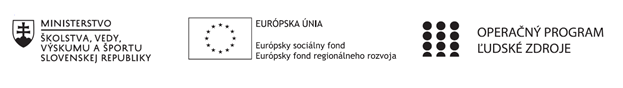 Správa o činnosti pedagogického klubu Príloha:Prezenčná listina zo stretnutia pedagogického klubuPríloha správy o činnosti pedagogického klubu                                                                                             PREZENČNÁ LISTINAMiesto konania stretnutia: on-lineDátum konania stretnutia:  23. november 2020Trvanie stretnutia:        od 14.00 hod.	do 16.00 hod.	Zoznam účastníkov/členov pedagogického klubu:Prioritná osVzdelávanieŠpecifický cieľ1.2.1. Zvýšiť kvalitu odborného vzdelávania a prípravy reflektujúc potreby trhu práce PrijímateľTrnavský samosprávny krajNázov projektuPrepojenie stredoškolského vzdelávania s praxou v Trnavskom samosprávnom kraji 1Kód projektu  ITMS2014+312011AGY4Názov pedagogického klubu Pedagogický klub učiteľov cudzích jazykov –bez písomného výstupuDátum stretnutia  pedagogického klubu23.november 2020Miesto stretnutia  pedagogického klubuOn-lineMeno koordinátora pedagogického klubuMgr.Lucia ChochlíkováOdkaz na webové sídlo zverejnenej správywww.trnava-vuc.sk, www.sosthc.edupage.orgManažérske zhrnutie:krátka anotácia, kľúčové slová olympiádaanglický jazykzákladné pravidlá pri organizácii olympiády v anglickom jazykupríprava, cvičeniacudzojazyčná literatúračítanie s porozumenímpraktická komunikácia – počúvanie s porozumenímpraktické roleplay a aktivity pri precvičovaní príbehuHlavné body, témy stretnutia, zhrnutie priebehu stretnutia: Téma stretnutia : Príprava na olympiádu v anglickom jazyku a príprava školského kolaHlavné body stretnutia : 1.  Charakteristika olympiády v anglickom jazyku:     Olympiáda v anglickom jazyku sa uskutočňuje na základe Organizačného poriadku Olympiády v anglickom jazyku a v súlade so smernicou MŠVVaŠ SR č. 23/2017 o súťažiacich s platnosťou od 1.6.2017.      Vyhlasovateľom súťaže je Ministerstvo školstva, vedy, výskumu a športu SR. Odborným garantom je Slovenská komisia Olympiády v anglickom jazyku a po finančnej stránke ju zabezpečuje IUVENTA- Slovenský inštitút mládeže.      MŠVVaŠ SR garantuje celoštátne kolo súťaže po stránke finančnej a organizačnej prostredníctvom IUVENTY, po stránke odbornej prostredníctvom SK OAJ. Krajské a okresné kolá po stránke finančnej a organizačnej prostredníctvo OÚ a školské kolá prostredníctvom škôl.      Odbornú a obsahovú stránku týchto kôl garantuje prostredníctvom SK OAJ, krajských a okresných komisií OAJ.      Pri obsahovom zabezpečení súťaží spolupracuje SK OAJ so Slovenskou asociáciou učiteľov anglického jazyka (SAUA/SATE), metodicko-pedagogickými centrami a so zahraničnými inštitúciami pôsobiacimi na Slovensku.2. Základné pravidlá Olympiády v anglickom jazyku (školské kolo):Olympiáda v anglickom jazyku sa organizuje na našej škole v kategórii 2D.Postupové kolá olympiády v anglickom jazyku v rámci okresného, krajského a celoštátneho kola OAJ musia byť udelené všetky miesta.OAJ sa organizuje na základe dobrovoľnosti. Úlohou predmetovej školskej komisie je spropagovať OAJ medzi žiakmi na škole, odborne ich usmerňovať a odporučiť vhodnú literatúru. Predmetová školská komisia musí postupovať pri súťaži v súlade s organizačným poriadkom a pokynmi. Každú kategóriu hodnotí odborná porota (hodnotiaca komisia) – odporúča sa, aby odborná komisia bola 3-členná a členovia by mali byť učitelia, ktorých žiaci nesúťažia v danej kategórii.Žiaci súťažia anonymne a dodržiavajú pravidlá súťaže.Diplom pre víťazov podpisuje predseda predmetovej školskej komisie a riaditeľ školy. Predseda predmetovej školskej komisie zašle výsledkové listiny a celkové vyhodnotenie školského kola elektronickou poštou najneskôr do troch dní po termíne súťaže predsedovi príslušnej okresnej komisie OAJ.3. Príprava školského kola olympiády v anglickom jazyku :        Školského kola sa dobrovoľne zúčastňujú žiaci všetkých ročníkov Strednej odbornej školy technickej žiaci, ktorí dosahujú požadovaných vedomostí a jazykových zručností a ktorí prejavia o súťaž záujem. Prípravu majú na starosti učitelia cudzích jazykov v rámci vyučovania, prípadne vzdelávacích krúžkov. Organizáciu a odborné zabezpečenie zabezpečuje riaditeľ školy a predmetová školská komisia. Olympiáda býva spropagovaná na nástenkách i na hodinách anglického jazyka. Učitelia cudzích jazykov žiakov odborne usmernia a odporučia im vhodnú literatúru. Školská predmetová komisia je vytvorená z 3 členov odbornej poroty. Učitelia cudzích jazykov pripravia testy a otázky k súťaži v školskom kole. Žiaci súťažia anonymne a dodržiavajú pravidlá súťaže. Odborná porota určí poradie súťažiacich, predseda predmetovej školskej komisie oboznámi súťažiacich s výsledkami a vyhlási víťaza každej kategórie. Diplom pre víťazov podpíše predseda predmetovej školskej komisie a riaditeľ školy. Predseda predmetovej školskej komisie zašle výsledkové listiny školského kola elektronickou poštou najneskôr do 3 dní po termíne súťaže predsedovi príslušnej obvodnej komisie OAJ. Predseda predmetovej školskej komisie vyhodnotí priebeh a úroveň školského kola, vo vyhodnotení podujatia uvedie aj celkový počet žiakov zúčastnených v školskom kole olympiády. Vyhodnotenie sa posiela elektronickou poštou príslušnému predsedovi obvodnej komisie OAJ do 7 dní po termíne súťaže.Potom ako sme sa oboznámili s jednotlivými krokmi ohľadom organizácie OAJ, následne sme diskutovali s jednotlivými učiteľmi cudzích jazykov o podnetných materiáloch, ktoré by boli potrebné a vhodné pri príprave na súťaž, ktoré by im najlepšie pomohli pripraviť sa z odborného hľadiska a taktiež sme diskutovali akým spôsobom najlepšie pripravovať žiakov v komunikácii v cudzom jazyku. Žiakom by sme v rámci počúvania s porozumením určite doporučili sledovať programy v anglickom jazyku, počúvať cudzojazyčné správy. Keďže v školskej knižnici nie je dostupná cudzojazyčná literatúra a žiaci majú možnosť získať len časopisy v anglickom jazyku od učiteľov cudzích jazykov, doporučili sme im web stránky, kde sa majú možnosť dostať k online cudzojazyčným knihám – čo im zase pomôže v oblasti čítania s porozumením a rozvoju novej slovnej zásoby. V rámci krúžkovej činnosti sa budú viac zameriavať na face-to-face komunikáciu v oblasti roleplay, a tým si trénovať reakčný čas a komunikačné zručnosti. Závery a odporúčania:       Zdôraznili sme základné pravidlá pri organizovaní školského kola olympiády v anglickom jazyku, navrhli sme pravidlá pri príprave ďalšieho školského kola pre budúci rok. Prehodnocovali sme aj samotnú prípravu žiakov jednotlivých ročníkov na olympiádu v cudzom jazyku a dospeli sme k názoru, že samotnej príprave žiakov na túto formu súťaže treba venovať väčšiu pozornosť, vyhradiť extra hodiny, aby mali možnosť si v školskom prostredí (nielen na hodinách anglického jazyka) zdokonaliť znalosť cudzieho jazyka, pretože počas vyučovacích hodín nedostávajú potrebné množstvo odborných cvičení, ktoré by ich posunuli vpred a aby dostatočne rozvíjali komunikačné schopnosti a precvičovali si gramatické javy na úrovni potrebnej na dosiahnutie úspechu v tomto type súťaže. Vypracoval (meno, priezvisko)Ing.Adriána DemešováDátum23. 11 2020PodpisSchválil (meno, priezvisko)Mgr. Lucia ChochlíkováDátum23. 11 2020PodpisPrioritná os:VzdelávanieŠpecifický cieľ:1.2.1. Zvýšiť kvalitu odborného vzdelávania a prípravy reflektujúc potreby trhu práce Prijímateľ:Trnavský samosprávny krajNázov projektu:Prepojenie stredoškolského vzdelávania s praxou v Trnavskom samosprávnom kraji 1Kód ITMS projektu:312011AGY4Názov pedagogického klubu:Pedagogický klub všeobecnovzdelávacích predmetov –bez písomného výstupuč.Meno a priezviskoPodpisInštitúcia1.Adriána Demešová, Ing.SOŠT2.Martin Krupa, Mgr.SOŠT3.Lucia Chochlíková, Mgr.SOŠT